		Соглашение		О принятии единообразных технических предписаний 
для колесных транспортных средств, предметов оборудования и частей, которые могут быть установлены и/или использованы на колесных транспортных средствах, и об условиях взаимного признания официальных утверждений, выдаваемых на основе этих предписаний*(Пересмотр 2, включающий поправки, вступившие в силу 16 октября 1995 года)		Добавление 99 – Правила № 100		Пересмотр 1 – Поправка 4Дополнение 4 к поправкам серии 01 − Дата вступления в силу: 29 января 2016 года		Единообразные предписания, касающиеся официального утверждения транспортных средств в отношении особых требований к электрическому приводуДанный документ опубликован исключительно в информационных целях. Аутентичным и юридически обязательным текстом является документ ECE/TRANS/
WP.29/2015/51.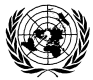 ОРГАНИЗАЦИЯ ОБЪЕДИНЕННЫХ НАЦИЙПункты 5−5.1.1.3 изменить следующим образом:		«5.		Технические требования и испытания5.1		Защита от электрического удараНастоящие требования в отношении электробезопасности применяются к высоковольтным шинам в тех случаях, когда они не подключены к внешним высоковольтным источникам энергии.5.1.1		Защита от прямого контактаЧасти под напряжением должны быть защищены от прямого контакта и соответствовать положениям пунктов 5.1.1.1 и 5.1.1.2. Ограждения, кожухи, твердая изоляция и соединители должны быть устроены так, чтобы их нельзя было открыть, разъединить, разобрать или снять без соответствующих инструментов. Вместе с тем соединители (включая входное соединительное устройство на транспортном средстве) разрешается разъединять без соответствующих инструментов, если они удовлетворяют одному или более из нижеперечисленных требований:a)	они соответствуют положениям пунктов 5.1.1.1 и 5.1.1.2 в случае разъединения, либоb)	они расположены под полом и снабжены запорным механизмом, либоc)	они снабжены запорным механизмом. Для обеспечения возможности разъединения соединительного устройства другие компоненты, не являющиеся частью соединителя, должны сниматься только с использованием соответствующих инструментов, либоd)	в течение 1 секунды после разъединения соединительного устройства эффективное значение напряжения частей под напряжением не превышает 60 В для постоянного тока или 30 В для переменного тока.5.1.1.1	Для защиты частей под напряжением, находящихся внутри пассажирского салона или грузового отделения, должна быть обеспечена степень защиты IPXXD.5.1.1.2	Для защиты частей под напряжением, находящихся вне пассажирского салона и грузового отделения, должна быть обеспечена степень защиты IPXXB».Пункты 5.1.1.4–5.1.1.5.3 (прежние) пронумеровать как пункты 5.1.1.3−5.1.1.4.3.